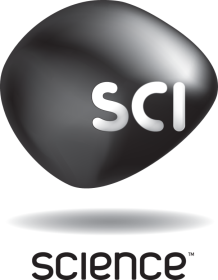 FOR IMMEDIATE RELEASE	      	      CONTACT:       Joanne Schioppi:212.548.5084April 15, 2014				                                         Joanne_Schioppi@discovery.com						                                 Laurie Goldberg: 310.975.1631					                                         Laurie_Goldberg@discovery.com MORGAN FREEMAN DARES TO ASK THE MOST CONTROVERSIAL QUESTIONS IN THE NEW SEASON OF THROUGH THE WORMHOLE ON SCIENCE CHANNEL--Season 6 premieres with a new look and topics ripped from the headlines--(New York) - Science Channel’s triple Emmy®- nominated hit series THROUGH THE WORMHOLE WITH MORGAN FREEMAN is back for its sixth and most provocative season to date on Wednesday, April 29 at 10PM ET/PT.  In six all-new episodes that tackle such tough topics as race, religion and our future as a species, the series will challenge viewers as never before. This season has a whole new look with an inspired set design and interactive features.  Now, viewers will have greater access to the conversation with the 360 degree Wormhole experience.  Leading scientists, who lend their voices and research to the show, will participate LIVE through our website and social feed and join in the debate.  From the topics of bigotry to whether our reality is virtual to the human proclivity for lying, the new season will challenge everything you know about space, time and morality.  The new season of THROUGH THE WORMHOLE WITH MORGAN FREEMAN world premieres on Wednesday, April 29 at 10PM ET/PT.“I am thrilled to be announcing the premiere of the sixth season of Through the Wormhole.  When we first began this journey, I never imagined how many questions could be examined and how far mankind could push the boundaries of what was possible,” says Morgan Freeman, executive producer and host of the series. “This season, we've given the series a bold new look and the questions are more provocative than ever.  I know fans both old and new to the show will not be disappointed.”“This series is at the core of what we strive for at Science Channel.  Each week we ask questions that challenge our way of thinking and take a deeper look at the science behind some of society’s most divisive topics,” says Rita Mullin, general manager of Science Channel. “Through the Wormhole has always posed a challenge to look at reality through a different lens.  This season we’re not just applying that to the cosmos, but also to human society, with topics like bigotry and lying.  Using science to probe these enduring problems is refreshing, highly informative, and long overdue,” says James Younger, EVP of Factual Productions at Revelations Entertainment.In season six of THROUGH THE WORMHOLE WITH MORGAN FREEMAN, Science Channel strives to take on some of the most hotly debated issues of today. Each episode features leading experts, thinkers and scientists presenting groundbreaking theories. Every week viewers will be challenged to consider new perspectives and confronted with ideas that push the envelope of conventional televisionTHROUGH THE WORMHOLE WITH MORGAN FREEMAN is produced by Revelations Entertainment. James Younger, Morgan Freeman, and Lori McCreary are executive producers. Bernadette McDaid and Rocky Collins are executive producers, and Lindsey Foster Blumberg is producer for Science Channel. McDaid is vice president of production for Science Channel.   # # #EPISODE DESCRIPTIONSWORLD PREMIERE – WEDNESDAY, APRIL 29 at 10PM ET/PTAre We All Bigots?If you had less than one second to make a life-or-death decision to shoot a man who might be armed with a lethal weapon, what would you do? Would the ethnicity of the man affect your decision? Are you sure? The outcome – whatever your race – will surprise you. Brain imaging studies are showing that negative cultural stereotypes hijack everyone’s subconscious decision-making. But some science says we can overcome bigotry through exposure, self-awareness and flexible social networks… and, most controversially of all, ultra-violent video games!WORLD PREMIERE- WEDNESDAY MAY 6 at 10PM ET/PTCan Time Go Backwards?We move around in space, but we are stuck in a prison of time moving ever forwards. Einstein said, “The distinction between past, present and future is only a stubbornly persistent illusion.”  Is our experience of the ticking clock merely a trick of the mind? Could science ever make the clock move backwards? Experiments in quantum physics are showing that the future influences the present: what happens later limits the choices we think we have now. The laws of physics say visiting or talking to ourselves in the past is possible – but changing history once we get there is not. WORLD PREMIERE- WEDNESDAY, MAY 13 at 10PM ET/PTAre We Here for a Reason?Evolution tells us that all life exists for only one purpose: to reproduce. But is that all there is? How could such a simple imperative lead us to create great art and civilizations? A new theory suggests that instead of passing on genes, our ultimate purpose is to process and pass on information. We are the universe figuring itself out. Scientists dig deep into DNA, chemistry, technology and engineering to find the meaning of life. One thing is certain: living is easier if you find a reason for living.WORLD PREMIERE – WEDNESDAY, MAY 20 at 10PM ET/PTDo We Live in the Matrix?Our universe seems real.  But what if it’s a videogame? Scientists in a variety of fields are taking seriously the possibility that we live in a virtual reality. Maybe the Big Bang was just the moment someone flipped the switch and turned on our universe.  Maybe what looks random has already been programmed to happen. If some advanced civilization did design and program our universe, would we ever know? Scientists are looking for glitches in the laws of the universe that may uncover its hidden code.WORLD PREMIERE- WEDNESDAY, MAY 27 at 10PM ET/PT
Are Aliens Inside Us? Odds are excellent that extraterrestrial life exists. So why haven’t we found aliens out in the galaxy? Are we looking in the wrong places? New research shows we should look closer to home, even inside our bodies. It turns out that a lot of our DNA is from a mysterious, nonhuman source. Theoretically, alien microbial life can make the journey to Earth from distant worlds, and scientists are finding some unearthly microbes in our upper atmosphere. Could it be from outer space? Could we be part alien?  It’s even possible alien life is already here as digital life forms, hiding inside our technology.WORLD PREMIERE- WEDNESDAY, JUNE 3 at 10PM ET/PTWhy Do We Lie?We all agree lying is shameful.  Yet we still deliberately deceive each other constantly.  Are our brains wired for lying from a young age? The brains of pathological liars may provide insights. Will technology make it easier for us to be dishonest, or could it someday instantly reveal someone is lying? Perhaps we are deceitful because our limited senses prevent us from seeing the real truth. Scientists say our own memories deceive us, and have managed to implant false memories. Other scientists look for ultimate truth in the subatomic world … only to end up turning reality on its head.About Revelations EntertainmentRevelations Entertainment reveals truth.  Academy award-winning actor Morgan Freeman and Emmy-nominated producer Lori McCreary lead a group of inspired professionals who are the go-to producers of thought-provoking entertainment that has universal appeal and soul. They currently produce the hit CBS Sunday night series Madam Secretary, starring Tea Leoni.  Recent accolades are three Emmy Award nominations for Through the Wormhole with Morgan Freeman, a Peabody Award for the ESPN 30 for 30 episode The 16th Man, and an Academy Award nomination for Morgan Freeman in the film Invictus.About Science ChannelScience Channel, a division of Discovery Communications, Inc. (Nasdaq: DISCA, DISCB, DISCK), is home for the thought provocateur, the individual who is unafraid to ask the killer questions of “how” and “why not.”  The network is a playground for those with audacious intellects and features programming willing to go beyond imagination to explore the unknown.  Guided by curiosity, Science Channel looks for innovation in mysterious new worlds as well as in its own backyard.  Science Channel and the Science Channel HD simulcast reach more than 75 million U.S. households.  The network also features high-traffic online and social media destinations, including ScienceChannel.com, facebook.com/Science Channel and twitter.com/Science Channel.About Discovery CommunicationsDiscovery Communications (Nasdaq: DISCA, DISCB, DISCK) is the world’s #1 pay-TV programmer reaching nearly 3 billion cumulative subscribers in more than 220 countries and territories. For 30 years Discovery has been dedicated to satisfying curiosity and entertaining viewers with high-quality content through its global television brands, led by Discovery Channel, TLC, Animal Planet, Investigation Discovery and Science, as well as U.S. joint venture network OWN: Oprah Winfrey Network. Discovery controls Eurosport, the leading pan-regional sports entertainment destination across Europe, Asia Pacific, the Middle East and Africa. Discovery also is a leading provider of educational products and services to schools, including an award-winning series of K-12 digital textbooks, through Discovery Education, and a digital leader with a diversified online portfolio, including Discovery Digital Networks. For more information, please visit www.discoverycommunications.com.